Förderkreis der Markgrafenschule     		Emmendingen e.V. 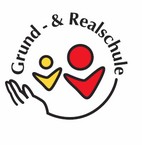 BeitrittserklärungHiermit trete ich/wir dem gemeinnützigen Verein Förderkreis der Markgrafenschule Emmendingen e.V.  bei. Ich erkläre mich mit den Zielen des Vereins einverstanden.Vorname			                   NameStraße		Hausnummer	PLZ		WohnortOrt, Datum		Unterschrift	Der Mindestbeitrag beträgt zur Zeit:   12,00 €. Mein Überweisungsbetrag beträgt jährlich bis auf Weiteres   .....................  €.(Beiträge und Spenden an den Verein sind steuerlich abzugsfähig.)EinzugsermächtigungDer erste Jahresbeitrag wird mit der Beitrittserklärung für das laufende Schuljahr fällig. Die Abbuchung erfolgt im darauffolgenden Geschäftsjahr.Hiermit ermächtige ich den Förderkreis der Markgrafenschule Emmendingen e.V., den obigen Betrag von folgendem Konto abbuchen zu lassen:	IBAN  				Name der BankEmmendingen,Ort	Datum    				Unterschrift